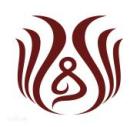 个 人 信 息个 人 信 息个 人 信 息个 人 信 息个 人 信 息个 人 信 息个 人 信 息个 人 信 息个 人 信 息个 人 信 息个 人 信 息个 人 信 息个 人 信 息个 人 信 息个 人 信 息个 人 信 息个 人 信 息个 人 信 息个 人 信 息个 人 信 息个 人 信 息个 人 信 息个 人 信 息个 人 信 息个 人 信 息个 人 信 息个 人 信 息个 人 信 息个 人 信 息个 人 信 息法  名身份证姓名身份证姓名身份证姓名身份证姓名身份证姓名身份证姓名籍  贯籍  贯籍  贯籍  贯籍  贯一  寸照  片出生日期手机号码手机号码手机号码手机号码手机号码手机号码性  别性  别性  别性  别性  别一  寸照  片身份证号码一  寸照  片民  族电子邮箱电子邮箱电子邮箱电子邮箱电子邮箱电子邮箱一  寸照  片受戒寺院一  寸照  片现居住地址省         市         区       常住寺院名称：省         市         区       常住寺院名称：省         市         区       常住寺院名称：省         市         区       常住寺院名称：省         市         区       常住寺院名称：省         市         区       常住寺院名称：省         市         区       常住寺院名称：省         市         区       常住寺院名称：省         市         区       常住寺院名称：省         市         区       常住寺院名称：省         市         区       常住寺院名称：省         市         区       常住寺院名称：省         市         区       常住寺院名称：省         市         区       常住寺院名称：省         市         区       常住寺院名称：省         市         区       常住寺院名称：省         市         区       常住寺院名称：省         市         区       常住寺院名称：省         市         区       常住寺院名称：省         市         区       常住寺院名称：省         市         区       常住寺院名称：省         市         区       常住寺院名称：省         市         区       常住寺院名称：省         市         区       常住寺院名称：省         市         区       常住寺院名称：省         市         区       常住寺院名称：省         市         区       常住寺院名称：省         市         区       常住寺院名称：省         市         区       常住寺院名称：户口所在地省         市         区省         市         区省         市         区省         市         区省         市         区省         市         区省         市         区省         市         区省         市         区省         市         区省         市         区省         市         区省         市         区省         市         区省         市         区省         市         区省         市         区省         市         区省         市         区省         市         区省         市         区省         市         区省         市         区省         市         区省         市         区省         市         区省         市         区省         市         区省         市         区剃度师德号上          下上          下上          下上          下上          下上          下上          下上          下上          下上          下上          下上          下剃度师联系电话剃度师联系电话剃度师联系电话剃度师联系电话剃度师联系电话剃度师联系电话剃度师联系电话剃度师联系电话剃度师联系电话剃度师住址省         市         区省         市         区省         市         区省         市         区省         市         区省         市         区省         市         区省         市         区省         市         区省         市         区省         市         区省         市         区省         市         区省         市         区省         市         区省         市         区省         市         区省         市         区省         市         区省         市         区省         市         区省         市         区省         市         区省         市         区省         市         区省         市         区省         市         区省         市         区省         市         区报考专业（按照简章公布专业填写）外语程度外语程度外语程度外语程度外语程度外语程度外语程度是否具有专业（技能）及特长证书是否具有专业（技能）及特长证书是否具有专业（技能）及特长证书是否具有专业（技能）及特长证书是否具有专业（技能）及特长证书是否具有专业（技能）及特长证书是否具有专业（技能）及特长证书是否具有专业（技能）及特长证书是否具有专业（技能）及特长证书是否具有专业（技能）及特长证书是否具有专业（技能）及特长证书 是（请附上证书复印件） 是（请附上证书复印件）报考提交的论文题目报考提交的论文题目报考提交的论文题目报考提交的论文题目报考提交的论文题目报考提交的论文题目何时何地受过何种奖励何时何地受过何种奖励何时何地受过何种奖励何时何地受过何种奖励何时何地受过何种奖励何时何地受过何种奖励受 教 育 情 况受 教 育 情 况受 教 育 情 况受 教 育 情 况受 教 育 情 况受 教 育 情 况受 教 育 情 况受 教 育 情 况受 教 育 情 况受 教 育 情 况受 教 育 情 况受 教 育 情 况受 教 育 情 况受 教 育 情 况受 教 育 情 况受 教 育 情 况受 教 育 情 况受 教 育 情 况受 教 育 情 况受 教 育 情 况受 教 育 情 况受 教 育 情 况受 教 育 情 况受 教 育 情 况受 教 育 情 况受 教 育 情 况受 教 育 情 况受 教 育 情 况受 教 育 情 况受 教 育 情 况起止年月起止年月起止年月起止年月就读毕业院校就读毕业院校就读毕业院校就读毕业院校就读毕业院校就读毕业院校就读毕业院校就读毕业院校就读毕业院校就读毕业院校就读毕业院校就读毕业院校就读毕业院校就读毕业院校就读毕业院校就读毕业院校受教育程度受教育程度受教育程度受教育程度受教育程度受教育程度受教育程度受教育程度受教育程度受教育程度何时、何寺院（工作单位）从事何工作    注明出家时间何时、何寺院（工作单位）从事何工作    注明出家时间何时、何寺院（工作单位）从事何工作    注明出家时间何时、何寺院（工作单位）从事何工作    注明出家时间何时、何寺院（工作单位）从事何工作    注明出家时间何时、何寺院（工作单位）从事何工作    注明出家时间何时、何寺院（工作单位）从事何工作    注明出家时间何时、何寺院（工作单位）从事何工作    注明出家时间何时、何寺院（工作单位）从事何工作    注明出家时间何时、何寺院（工作单位）从事何工作    注明出家时间何时、何寺院（工作单位）从事何工作    注明出家时间何时、何寺院（工作单位）从事何工作    注明出家时间何时、何寺院（工作单位）从事何工作    注明出家时间何时、何寺院（工作单位）从事何工作    注明出家时间何时、何寺院（工作单位）从事何工作    注明出家时间何时、何寺院（工作单位）从事何工作    注明出家时间何时、何寺院（工作单位）从事何工作    注明出家时间何时、何寺院（工作单位）从事何工作    注明出家时间何时、何寺院（工作单位）从事何工作    注明出家时间何时、何寺院（工作单位）从事何工作    注明出家时间何时、何寺院（工作单位）从事何工作    注明出家时间何时、何寺院（工作单位）从事何工作    注明出家时间何时、何寺院（工作单位）从事何工作    注明出家时间何时、何寺院（工作单位）从事何工作    注明出家时间何时、何寺院（工作单位）从事何工作    注明出家时间何时、何寺院（工作单位）从事何工作    注明出家时间何时、何寺院（工作单位）从事何工作    注明出家时间何时、何寺院（工作单位）从事何工作    注明出家时间何时、何寺院（工作单位）从事何工作    注明出家时间何时、何寺院（工作单位）从事何工作    注明出家时间起止年月起止年月起止年月起止年月所在寺院（工作单位）所在寺院（工作单位）所在寺院（工作单位）所在寺院（工作单位）所在寺院（工作单位）所在寺院（工作单位）所在寺院（工作单位）所在寺院（工作单位）所在寺院（工作单位）所在寺院（工作单位）所在寺院（工作单位）所在寺院（工作单位）所在寺院（工作单位）所在寺院（工作单位）所在寺院（工作单位）所在寺院（工作单位）工作内容工作内容工作内容工作内容工作内容工作内容工作内容工作内容工作内容工作内容家 庭 成 员家 庭 成 员家 庭 成 员家 庭 成 员家 庭 成 员家 庭 成 员家 庭 成 员家 庭 成 员家 庭 成 员家 庭 成 员家 庭 成 员家 庭 成 员家 庭 成 员家 庭 成 员家 庭 成 员家 庭 成 员家 庭 成 员家 庭 成 员家 庭 成 员家 庭 成 员家 庭 成 员家 庭 成 员家 庭 成 员家 庭 成 员家 庭 成 员家 庭 成 员家 庭 成 员家 庭 成 员家 庭 成 员家 庭 成 员姓名姓名姓名姓名与本人关系与本人关系与本人关系与本人关系与本人关系与本人关系政治面貌/工作职务政治面貌/工作职务政治面貌/工作职务政治面貌/工作职务政治面貌/工作职务政治面貌/工作职务政治面貌/工作职务政治面貌/工作职务政治面貌/工作职务政治面貌/工作职务政治面貌/工作职务政治面貌/工作职务政治面貌/工作职务政治面貌/工作职务政治面貌/工作职务政治面貌/工作职务政治面貌/工作职务联系电话联系电话联系电话